О признании утратившим силу постановления Новокузнецкого городского Совета народных депутатов от 19.02.2008 №2/13 «О внесении изменений в постановление Новокузнецкого городского Совета народных депутатов от 21.02.2007 №2/24 «Об утверждении Положения о порядке применения тарифной системы оплаты труда, стимулирующих и компенсационных выплат для работников муниципальных учреждений здравоохранения г. Новокузнецка»ПринятоНовокузнецким городскимСоветом народных депутатов«24» января 2017 годаВ связи с введением с 1 июня 2011 года новой системы оплаты труда работников муниципальных учреждений  здравоохранения города Новокузнецка и в целях приведения в соответствие с решением Новокузнецкого городского Совета народных депутатов от 30.03.2011 №3/27 «О введении новой системы оплаты труда работников муниципальных учреждений здравоохранения города Новокузнецка», руководствуясь статьями 28 и 33 Устава Новокузнецкого городского округа, Новокузнецкий городской Совет народных депутатовРЕШИЛ:1. Признать утратившим силу постановление Новокузнецкого городского Совета народных депутатов от 19.02.2008 №2/13 «О внесении изменений в постановление Новокузнецкого городского Совета народных депутатов от 21.02.2007 № 2/24 «Об утверждении Положения о порядке применения тарифной системы оплаты труда, стимулирующих и компенсационных выплат для работников муниципальных учреждений здравоохранения г. Новокузнецка».2. Настоящее решение вступает в силу со дня, следующего за днем его официального опубликования, и распространяет свое действие на правоотношения, возникшие с 1 июня 2011 года.3. Контроль за исполнением настоящего решения возложить на администрацию города Новокузнецка и комитеты Новокузнецкого городского Совета народных депутатов по бюджету, экономике и муниципальной собственности (Р.В. Завацкий) и по развитию социальной сферы и межнациональным отношениям (М.А. Евса).Председатель Новокузнецкого городскогоСовета народных депутатов                                                                            О.А. Масюков Глава города Новокузнецка                                                                            С.Н. Кузнецов г. Новокузнецк «25» января 2017 года№ 1/5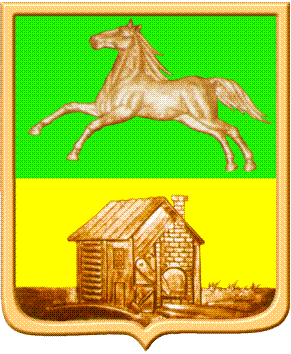 НОВОКУЗНЕЦКИЙ ГОРОДСКОЙ СОВЕТ НАРОДНЫХ ДЕПУТАТОВР Е Ш Е Н И ЕНОВОКУЗНЕЦКИЙ ГОРОДСКОЙ СОВЕТ НАРОДНЫХ ДЕПУТАТОВР Е Ш Е Н И ЕНОВОКУЗНЕЦКИЙ ГОРОДСКОЙ СОВЕТ НАРОДНЫХ ДЕПУТАТОВР Е Ш Е Н И Е